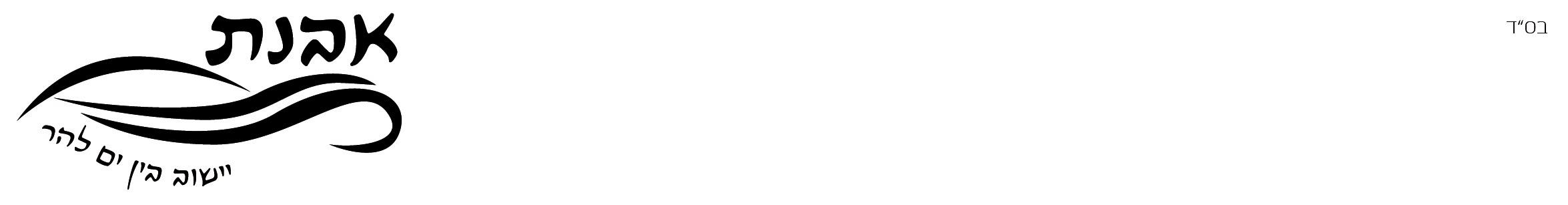 בס"ד									טלפון בבית: _________________    				  		      טל' נייד: גבר-_____________ אישה-_____________שאלון קליטה- אבנתפרטים אישייםפרטים על ילדיכם:כתובת מגורים נוכחיתשירות בצה"להשכלהתעסוקהעבר פליליזמן קליטה לישוב:מועד נוח _________________________________  היכרות עם תושבי אבנת				האם הנכם מכירים אנשים מאבנת? ציינו שמות:		          שמות אנשים המכירים אתכם                                                                                                            (ממליצים שאינם קרובי משפחה)                                 תולדות חיים ומניעים עיקריים לפנייתכם:גבר:אישה:לכל שאלה או פנייה ניתן לפנות אלינו.ועדת קליטה- אבנתעטרה 0543204328שם משפחהשם פרטימס' זהותשנת לידהארץ לידהשנת עלייהשם משפחהשם פרטימס' זהותשנת לידהארץ לידהשנת עלייהגבראישהשם הילד/התאריך לידהמס' זהותשם מוסד הלימודיםכיתה1234567עיר /יישובשכונהרחובמס'מיקודמס' טלפוןגרים מתאריךתקופת השירותפירוט התפקידגבראישהגברגברגברגבראישהאישהאישהאישהשם המוסדמגמהשנות לימודתעודהשם המוסדמגמהשנות לימודתעודהיסודיתתיכוניתגבוההשונותמקצועמקום עבודהתפקידותקעובד מתאריךמקצועות נוספיםגבראישהלאכן (פרט)גבראישהשםכתובתטלפון